Porch Duty:	Junior Church:Creche:PowerPoint Rota:Flower Rota:	Caroline CrawfordCDs of our services are available on the table in the porch. Please feel free to lift one.  If you would like to order a one-off or have one reserved for you or someone else each week, fill in a CD order form in the vestibule and put it in the box provided. The CDs are disposable so there is no need to bring them back.Should you wish to contact our minister, please do not hesitate to do so.  The manse phone number is 028 8075 7362 and Norman’s mobile no is 077 6388 3192.  E-mail: nsmyth@presbyterianireland.org.  Address: 226 Donaghanie Road, Beragh, Sixmilecross, Omagh BT790RZ.Sixmilecross Presbyterian Church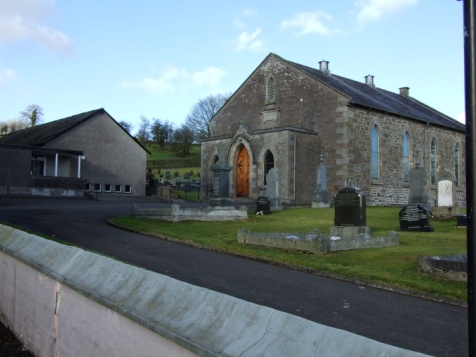 Announcements February 2017Sunday Services: 	10:30 am - Rev Norman SmythCongregational Committee meet on Monday 6 February at 8:00 pm in the Minor Hall.  Members of committee will find the agenda in the Minister’s room after the morning service on Sunday 5th February.Midweek Bible Study and prayer meeting each Wednesday in February at 8:00 pm in the Johnston Memorial Hall except the 8 February.A deputation meeting for Ruth Lockhart who is serving the Lord with Child Evangelism Fellowship in Switzerland is planned for Thursday 9 February at 8:00 pm in the Johnston Memorial Hall.  Everyone welcome. There will be no Midweek on the Wednesday 8 February.Bowling Club:  Each Monday at 8:00 pm in Church Hall.Ladies’ Bible Book Group meets on Wednesdays at 10:00 am in the manse.  All ladies welcome!Mens’ Fellowship Book Night on Friday 10 February at 8:00 pm at the Manse.  We will be discussing the content of chapter two of Jim Packer’s book, Knowing God.  Anyone can join the group at any time – why not come along for a good evening’s coffee and discussion.PW meet on Tuesday 14 February at 8:00 pm to hear Abraham Shrestha from Mission to the Gurkha’s speak. This is also a visitor’s night.Joint Youth Event:  A youth event for all young people P7 up is being held in Clogheney Church of Ireland Hall on Sunday 12 February from 7:00 - 9:00 pm.  The speaker will be Valerie Thom from the Church Army. All young people welcome!Youth Fellowship now meet on Sunday 26 February from 7:00 -8:30 pm.  Please note that the venue has now permanently moved to the Johnston Memorial Hall to give us more space.Sixmilecross Scout Group’s annual council meeting is on Monday 13 February at 8:00 pm in the Minor Hall.  All are welcome to attend.Omagh Presbytery Elders Fellowship Supper is on Friday 17 February at 7:30 pm in Seskinore Church Hall Elders Wives/ Husbands are also invited to attend.  The dinner costs £10 per person and William Sayers will be speaking and singing after Supper.  Please book or confirm your attendance before Friday 10 February so numbers attending can be confirmed with caterers.  Contact Ruth 02882245468 or Marilyn 07795362769 to book. “Don’t Tell the Wife”: Strabane Parish Players present the Sam Cree play ‘Don’t tell the wife’. Hosted by Termonmaguirke Parish Church. Venue: Cloghfin Orange Hall on Friday 17 February 2017 at 7:30 pm. Admission is £10.  Inquires to Rev Alan Barr 8075 7097.Communicant Class ‘What is the Communion?’ to be held in the manse on Sunday 19 February from 4:00 - 5:00 pm. Scout’s Founder’s Day: This year’s Founder’s Day Service is being hosted by Clogherney Church of Ireland on Sunday 19 February 2017.  All sections are asked to meet in the adjacent church hall at 10.45 am and the service starts at 11.00 am. There will be refreshments for all in the hall immediately after the service. All Squirrels, Beavers, Cubs and Scouts are asked to be in uniform. The loose offering on the day will be in support of Sixmilecross Scout Group funds.Kirk Session meet on Monday night 20 February at 7:30 pm in the manse. Special Assembly: We are looking for a couple of delegates to represent the congregation to the special assembly called ‘Everyday Disciples’ which is taking place in Coleraine this summer, 21- 24 August.  If you would like more information or would be interested in going, please speak to Norman for fuller information. There are residential and non-residential attendance options.Week of Prayer for Christian Unity: Thank you to all the ladies who provided a lovely tea after last Sunday night’s joint service. Thanks also to all who helped set up in the morning and clear away afterwards.Further dates for the months ahead can be found in the church calendar online at sixmilecrosspc.org All notices are subject to the will of God.FebruaryLinda Brown & William HetheringtonMarchCharles Clarke & William Kerr 5 & 12 FebruaryRuth, Helena & Robert Clements, Valerie, Gemma & Danielle Hetherington & Elaine Black19 FebruaryHalf Term no Children’s Church26 FebruaryAll Age Service5 & 12 MarchHeather & Lynsey Anderson & Diane & David Clarke5 FebruaryBeacom Family12 FebruaryVera & Nancy Kerr19 FebruaryAll Age Service – no cheche26 FebruaryWendy Clarke & Family5 MarchDeborah Crawford & Danielle Hetherington12 FebruaryMavis Crawford19 FebruaryKyle Sawyers26 FebruaryKaren Beacom19 FebruaryThe morning service will be conducted by the Rev Barry Reid, (Pulpit Swap with Caledon & Minteburn).19 February at 7:30 pmTestimony ‘n’ Tea in Johnston Memorial Hall.  Carl Irvine is coming along to share his testimony and his wife Helen will be singing.26 FebruaryAll Age Service5 MarchTearfund Service with special speaker from Tearfund